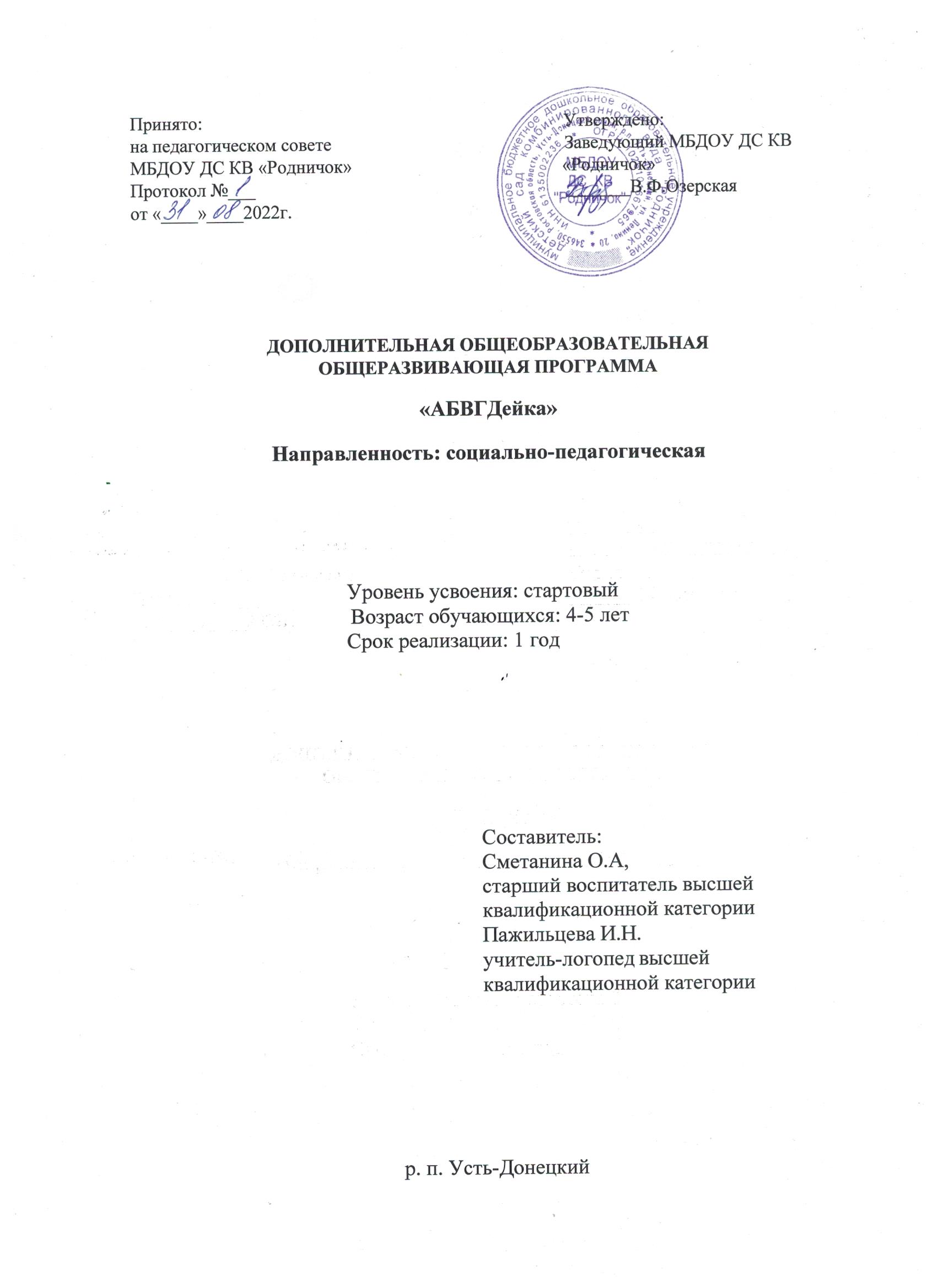 Структура программы1.  ЦЕЛЕВОЙ РАЗДЕЛ ПРОГРАММЫ1.1. Пояснительная записка1.2.Направленность программы1.3. Цели и задачи реализации  Программы по дополнительному образованию1.4. Целевые ориентиры освоения Программы2. СОДЕРЖАТЕЛЬНЫЙ РАЗДЕЛ ПРОГРАММЫ2.1. Направление образовательной работы обучение грамоте2.2. Структура непосредственно-образовательной деятельности 2.3. Формы работы2.4. Взаимодействие с родителями в процессе обучения грамоте2.5. Материально-техническое обеспечение реализации рабочей программы3. МЕТОДИЧЕСКОЕ ОБЕСПЕЧЕНИЕ ПРОГРАММЫ3.1.Календарно-тематический план непосредственно-образовательной деятельности кружка СПИСОК ЛИТЕРАТУРЫ1.  ЦЕЛЕВОЙ РАЗДЕЛ ПРОГРАММЫПояснительная записка         Дополнительная общеразвивающая комплексная  программа социально-педагогической направленности «АБВГДейка» разработана для обучающихся 4-5 летнего возраста, реализуется на базе МБДОУ ДС КВ «Родничок».Программа «АБВГДейка» разработана в соответствии с требованиями:*Закона Российской Федерации от 29.12.2012 №273-ФЗ «Об образовании Российской Федерации (Далее ФЗ №273);*Приказ Министерства Просвещения Российской Федерации №196 от 09.11.2018г. «Об утверждении порядка организации  и осуществления образовательной деятельности по дополнительным общеобразовательным программам»;*Концепцией развития дополнительного образования детей от 04.09.2014г.№ 1726-р;*Письмом Минобрнауки России от 18.11.2015г. №09-3242 «Методические рекомендации по проектированию дополнительных общеразвивающих программ»;*Постановление Главного государственного санитарного врача РФ от 28 сентября 2020  г. №  28 «Об утверждении санитарных правил СП 2.4.3648-20 «Санитарно-эпидемиологические требования к организациям воспитания и обучения, отдыха и оздоровления детей и  молодежи»;*Постановление Главного государственного санитарного врача РФ от 28.01.2021 № 2 об утверждении санитарных правил и норм СанПиН 1.2.3685-21 «Гигиенические    нормативы  и требования к обеспечению безопасности и (или) безвредности для  человека факторов среды  обитания».*Устав МБДОУ ДС КВ «Родничок»Программа является дополнением основного дошкольного образования и направлена на формирование более высокого уровня познавательного, личностного развития, что будет способствовать успешному обучению в школе.Направленность программы           Общеобразовательная общеразвивающая программа «АБВГДейка» имеет социально-гуманитарную направленность и ориентирована на овладение мыслительными операциями анализа, синтеза, сравнения, обобщения, а также на подготовку детей к обучению грамоте в дошкольной образовательной организации - ознакомление со звуковым строением слова, его звуковым анализом, а также на формирование правильного звукопроизношения, обогащение словарного запаса, подготовки руки к письму. Игровой материал помогает создать радостную атмосферу. Все задания построены по принципу постепенного усложнения. Выполняя их, дети учатся читать слоги, определять количество слогов в слове, делать простейший звуковой анализ слова.  Уровень освоения программы         Уровень освоения программы - стартовый (ознакомительный)Отличительная  особенность  Программы           Отличительной особенностью дополнительной общеобразовательной общеразвивающей программы «АБВГДейка» от имеющихся программ по данному направлению является то, что основной задачей ставит задачу формирования потребности ребенка в познании, что является необходимым условием полноценного развития ребенка и играет неоценимую роль в формировании детской личности. Включение в программу игр по укреплению психосоматического и психофизиологического здоровья детей, традиционных и нетрадиционных методов совместной деятельности, направленных на интеллектуальное развитие и не используемых в основных образовательных программах, также считаем отличительной чертой данной образовательной программы.    Актуальность программыАктуальность программы заключается в том, что она представляет систему увлекательных игр и упражнений со звуками, буквами и словами, которые помогут детям сформировать мыслительные операции, научит понимать и выполнять учебную задачу, овладеть навыками речевого общения, а также способствует развитию мелкой моторики и зрительно-двигательной координации.Данная образовательная программа является бесценным помощником в сложной и кропотливой работе по совершенствованию связной речи, обогащению словарного запаса, грамматического строя речи.Занимательный подбор тем в игровой форме делает дополнительные занятия увлекательными, весѐлыми , высокоэффективными. Комплексный подход в процессе коррекции звуков позволяет развивать навыки фонетического анализа и синтеза, укреплять психологическую базу речи (память, восприятие, внимание, мышление), воспитывать интерес, уважение и любовь к живому русскому слову.Программа составлена с учѐтом и использованием современных здоровьесберегающих технологий таких как дыхательная гимнастика, самомассаж, гимнастика для глаз, коммуникативные игры, пальчиковые игры.1.2. Цель и задачи программы.    Цель Программы    Овладение воспитанниками самостоятельной, связной, грамматически правильной речью, коммуникативными навыками,  фонетической системой русского языка, элементами грамоты, что формирует  психологическую готовность к обучению в школе.    Задачи Программы:  Обучающие: Формирование и развитие фонематического слуха.  Знакомство со слоговой структурой слова.  Знакомить с графическим изображением букв.  Учить соотносить звук и букву.  Упражнять печатать буквы и слоги( по образцу).  Упражнять в слоговом чтении, а затем целым словом.  Формировать умения понимать учебную задачу и выполнять её самостоятельно. Развивающие: Развивать  умение  выделять  заданный  звук  в  слове,  различать  звуки  по  твёрдости-мягкости, звонкости-глухости, находить место звука в слове, соотносить звук и букву.  Развивать  навыка чтения по слогам, а затем чтения целым словом;  Развитие графических навыков; подготовка руки к письму. Воспитательные:  Прививать элементарные гигиенические правила письма,  воспитывать усидчивость и самостоятельность при выполнении заданий и интерес к чтению. Адресат программы Данная дополнительная общеобразовательная общеразвивающая программа рассчитана для детей дошкольного возраста (4-5 лет) без предварительного отбора. Программа реализуется с учётом возрастных и физиологических особенностей данной категории детей. Количество детей в учебной группе определяется в соответствии с уставом учреждения, санитарногигиеническими требованиями к данному виду деятельности и региональными нормативными документами в сфере дополнительного образования детей - 10 человек. Срок реализации программыФормы и режим занятий – очные групповые занятия проводятся два раза в неделю по одному академическому часу (30 минут).Предполагаемые результаты освоения Программы Метапредметные результаты: - уметь анализировать, синтезировать, сравнивать, обобщать, конкретизировать, классифицировать;-  уметь рассуждать, делать выводы, отвечать на вопрос полным ответом;- уметь обдумывать, планировать свои действия; понимать поставленную задачу и решать её в соответствии с заданными правилами; осуществлять контроль, самоконтроль и самооценку;-  уметь ориентироваться в рабочих тетрадях (система обозначений, содержание); понимать информацию, представленную в виде рисунков, схем;-  уметь организовывать свое рабочее место под руководством педагога;-  уметь проявлять волевые усилия, преодолевать сиюминутные побуждения, доводить до конца начатое дело;- уметь работать в парах и самостоятельно, правильно строить взаимоотношения со сверстниками и взрослыми Предметные результаты:    К концу курса обучения, воспитанники будут знать: - все звуки и буквы русского алфавита;  - гигиенические правила письма; - правильное положение тетради при письме. уметь: - вычленять первый и последний звук в слове;  - правильно называть мягкие и твердые звуки вне слова;  - писать печатные варианты букв русского алфавита;  - составлять рассказ по картинке, используя образец педагога или его вопросы; - правильно произносить звуки речи, четко и ясно произносить слова; - использовать в речи обобщающие слова; - правильно держать ручку;  - ориентироваться на листе бумаги; - закрашивать нарисованный предмет, не выступая за контур; - штриховать нарисованный предмет прямыми наклонными линиямФормы контроля.          Для проверки состояния и результатов процесса обучения, его своевременной корректировки,  в программе используются различные формы контроля и аттестации:Контрольные вопросы.Диагностические задания.Наблюдение.Устный опрос. Дидактические игры и упражнения.Самостоятельное выполнение задач и упражнений.         Содержание программы предполагает проведение диагностики (входной, текущей и итоговой).        Цель входной диагностики – выявление уровня сформированности  речевых знаний, умений и навыков, универсальных учебных действий, воспитанности.        Цель текущей диагностики –   определение эффективности усвоения данной программы.        Цель итоговой диагностики – выявление уровня обученности, усвоения при прохождении курса программы и проведение анализа.        Диагностика обученности (знаний, умений и навыков) по данной программе проводится три раза в год:1 – входная диагностика (сентябрь);2 – промежуточная диагностика (декабрь);3 – итоговая диагностика (май).       Диагностика сформированности универсальных учебных действий и воспитанности  по данной программе проводится два раза в год:1 – входная диагностика (сентябрь);2 – итоговая диагностика (май).  1.3.Содержание программы.Учебный  план работы  Календарно – тематическое планирование занятий с воспитанниками 4-5 лет на 2022-2023 уч.год2.5.   Материально-техническое обеспечение реализации рабочей программы                                                                                                    Демонстрационный материал: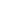 МольбертДоска маркернаяКрупные буквы на магнитикахПредметные картинкиКарточки для звукового анализа слов Фишки: зелѐная, синяя, красная Маркеры: синий, зелѐный, красный.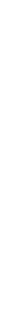 Раздаточный материал:Тетради в крупную клеткуКонвертики с разрезной азбукой, комплект на каждого ребѐнка.Теради с заданиями для развития детей (1, 2 часть)Карточки для звукового анализа слов, на каждого ребѐнка.Фишки: зелѐная, синяя, красная на каждого ребѐнкаЦветные карандашиПростые карандаши. 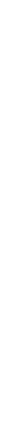 Форма подведения итогов реализации программыОдной из форм подведения итогов реализации данной программы является проведение подгруппового или индивидуального  занятия с присутствием родителей. Своеобразным  показателем эффективности проводимых занятий  могут быть  отзывы  родителей о повышении интереса к обучению грамоте.Методические материалы. Развитие связной речи у детей является одной из главных задач педагогов дошкольных образовательных учреждений, «Программой воспитания в детском саду» предусмотрена система специальных занятий по обучению детей рассказыванию. Пособие О. С. Гомзяка «Говорим правильно» включает в себя: - конспекты фронтальных занятий I, II, III периодов обучения; - три альбома для детей «Говорим правильно»; - конспекты занятий по развитию связной речи и демонстрационный материал к ним. В данном пособии предлагается перспективный тематический план и 32 конспекта занятий по развитию связной речи у детей в подготовительной к школе группе. Конспекты занятий рассчитаны на три периода обучения. Каждую неделю, начиная с третьей недели сентября, проводится по одному занятию. На занятиях, составленных с учетом основных дидактических принципов, используются следующие виды работы: - составление описательного рассказа с опорой на схему; — пересказ русских народных сказок с элементами драматизации, рассказов с помощью опорных сигналов и без опоры; —составление рассказа по опорным словам, по серии сюжетных картин и по серии сюжетных картин с одним закрытым фрагментом, по сюжетной картине с образцом-рассказом и без него; —придумывание предшествующих и последующих событий рассказа, пересказ рассказа с изменением главных действующих лиц и добавлением последующих событий, составление рассказа из коллективного и личного опыта; - составление рассказа на заданную тему. В процессе целенаправленного обучения дети постепенно овладевают необходимыми речевыми умениями и навыками для составления пересказов и самостоятельных монологических высказываний, что является основой для развития связной речи и овладения знаниями в период начального обучения в школе. В комплект входят три альбома  упражнений по обучению грамоте детей подготовительной группы. В ходе выполнения игровых упражнений, дети знакомятся со звуками русского языка, учатся их анализировать и синтезировать, развивают фонематический слух и восприятие. От знакомства со звуком дети плавно переходят к знакомству к буквам, которая служит зрительной опорой. Кроме этого, игровые задания помогают развить мелкую моторику рук (печатать буквы и выполнять задания по штриховке и рисованию узоров нужно обязательно простым карандашом, а обводить по контуру и раскрашивать  - цветными карандашами), Основные методы и приёмы работы с дошкольниками:наглядный метод (наблюдение, демонстрация, ТСО);словесный метод (речевой образец, пояснение, повторение, объяснение, указание, словесное упражнение, оценка детской речи, вопрос, рассказ, беседа);практический метод (дидактическая игра, игровые упражнения);комплексно-игровой (игровой персонаж,  игра-путешествие, сюрпризный момент, игровые формы оценки, интонация голоса, эмоциональность). наглядно-поисковый метод (моделирование).С целью достижения максимальных результатов каждый из методов применяется с нарастанием проблемы: от прямого воздействия (словесные и наглядные методы), через задания и закрепления (практический и творческий), создание поисковых ситуаций (показ вариантов выполнения заданий разными способами) к проблемному обучению (самостоятельный поиск детьми способов деятельности).Современные образовательные технологии:Личностно-ориентированные, которые обеспечивают комфортные условия в семье и образовательном учреждении, бесконфликтные и безопасные условия развития личности обучающегося, реализацию имеющихся природных потенциалов.Игровые, представляющие собой целостное образование, охватывающее определенную часть учебного процесса и объединенное общим содержанием, сюжетом, персонажем.Здоровьесберегающие: зрительная гимнастика, смена статичных и динамичных поз, динамические разминки (в то числе и музыкальные), голосовые и дыхательные упражнения, малоподвижные игры речевого характера, упражнения для коррекции мелкой и общей моторики.Информационно- коммуникационные: мультимедийные презентации, интерактивные игры.Список использованной литературыФедеральный Закон Российской Федерации от 29.12.2012 г. № 273 «Об образовании в Российской Федерации» (далее – ФЗ № 273), Приказ Министерства образования и науки Российской Федерации от 29 августа 2013 г. № 1008 «Об утверждении порядка организации и осуществления образовательной деятельности по дополнительным общеобразовательным программам»Концепция развития дополнительного образования детей от 4 сентября 2014 г. № 1726СанПин 2.4.3172-14: «Санитарно-эпидемиологические требования к устройству, содержанию и организации режима работы образовательных организаций дополнительного образования детей», утверждённый постановлением Главного государственного санитарного врача РФ от 4 июля 2014 года № 41.Примерная адаптированная основная образовательная программа для дошкольников с ТНР под редакцией Л.В.ЛопатинойСписок литературы для педагоговОсновной: Примерная адаптированная основная образовательная программа для дошкольников с ТНР под редакцией Л.В.Лопатиной;Комплексная образовательная программа под редакцией Н.В.Нищевой.Дополнительный:Адаптированная образовательная программа под редакцией Т.Б.Филичевой, Г.В.Чиркиной.Список литературы для обучающихсяОсновной:  Бардышева, Т. Ю. Конcпекты логопедических занятий в детском саду для детей 4-5 лет с ОНР / Т.Ю. Бардышева, Е.Н. Моносова. Дополнительный:Глухов В.П. Формирование связной речи детей дошкольного возраста с общим недоразвитием речи. - М.: АРКТИ, 2004.  Гнездилов М.Ф. Методика развития связной речи. - М.: Педагогика, 1985.  Корнев А.Н., Старосельская Н.Е. – Как научить ребёнка говорить, читать и думать. Спб.: Издательский дом «МиМ», «Паритет», 1999. Ковалец И.В. Азбука эмоций: Практическое пособие для работы с детьми, имеющими отклонения в психофизическом развитии и эмоциональной сфере. М., 2003. Крупенчук О.И. Уроки логопеда. – СПб.: Издательский дом «Литера», 2013. - «Логопедическиераспевки» Н.Г.Гавришевой, Н.В.Нищевой; Филичева Т.Б., Чиркина Г.В., Устранение ОНР у детей дошкольного возраста: практическое пособие. - М.: АЙРИС-ПРЕСС, 2004. .  Чистякова М.И.- Психогимнастика. М.: Просвещение: ВЛАДОС, 1995. Информационно-поисковая система «Связная монологическая речь». Режим доступа: www. pelinggator. Ru. Информационно-поисковая система «Логопедия». Режим доступа: www.superinf.ru.Список литературы для родителей              О. С. Гомзяк 3 альбома упражнений по обучению грамоте.          Большакова С.Е. «Формирование мелкой моторики рук. Игры и         упражнения»Список интернет-ресурсовРежим доступа: www. pelinggator. Ru. Информационно-поисковая система «Логопедия». Режим доступа: www.superinf.ru.ПериодПродолжите льность занятия минКол-во занятий в неделюКол-во часов в неделюКол-во недельКол-во часов в год1 год30223672Разделы программысодержаниевыходРазвитие словаря- накопление пассивного словаря-активизация в речи существительных, глаголов, прилагательных.- обобщающие понятия-расширение словаря за счет активного усвоения и использования в речи личных местоименных форм, притяжательных местоимений, наречий, количественных и порядковых числительных- понимание простых предлогов- понятие слово. Словарь должен быть шире или соответствовать возрастной нормеГрамматический строй речи - различать и употреблять  существительные мужского, женского и среднего рода во множественном и единственном числе в именительном падеже- понимать вопросы косвенных падежей и употреблять сущ. муж., жен., сред., рода  в косвенных падежах- словообразование  - сущ. с уменьшительно-ласкательным суффиксом.-согласование существительных с числительными.- составлять предложения по картинке и демонстрации действий- обучать распространению  простых предложенийУметь пользоваться в речи полной, развернутой , грамматически правильной фразойРазвитие фонетико – фонематической системы языка.Навыки  языкового анализа и синтеза1.Развитие просодичской стороны речи:- формировать правильное речевое дыхание и длительный ротовой выдох-воспитывать правильный умеренный темп речи- развивать ритмичность интонационную выразительность речи.2.работа над слоговой структурой речи:- различать на слух длинные и короткие слова- запоминать и воспроизводить цепочки слогов со сменой ударения- правильно передавать ритмический рисунок 2-х и 3-х  сложных слов- понятие СЛОГ.3. навыки звукового анализа- различать гласные и согласные звуки.- из ряда звуков выделить заданный - анализ и синтез слияния гласных звуков- научить выделять начальные ударные гласные из слов [А],[У] , [О],[И]  - выделять согласные звуки [Т] [П]  [Н]  [М]  [К]  из конца и начала слов- анализ и синтез  слогов типа  АМ  ОН  затем  в прямых слогах  ПУ  ТА…….. КОТ    УХА - оперировать понятиями      ЗВУК, ГЛАСНЫЙ ЗВУК , СОГЛАСНЫЙ ЗВУК4. обучение элементам грамоты Понятие звук  -- буква- познакомит с буквами  А  О  У  И   Т П Н М К - составление букв из палочек, пластилина - находить заданную букву в ряду других букв- сформировать навыки составления и чтения  гласных , закрытых, открытых слогов и  слов пройденными буквами , осознанное чтение коротких словСформировать речевое дыхание, темп, ритм, выразительность речиВ словах простой слоговой структуры не нарушать произношение словвладеть понятиями гласный,  согласный звукРазличать звуки – буквыЧитать обратные и прямые слоги, короткие слова типа: ау, ум, му..Количество занятий в неделюКоличество занятий в месяцКоличество занятий в годОтветственный  за проведение2 занятия8 занятий72 занятияПажильцева И.Н.№ занятиядатаОбщеречевые навыкиТонкая (общая) моторика. Речь с движениямиПсихологичес-кая база речи(зрительное и слуховое внимание).Совершенст-вование артикуляцин-ного аппаратаРазвитие лексикиГрамматический строй речиРазвитие навыковязыкового анализаВзаимодействие с родителямиВзаимодействие с родителямиВзаимодействие с родителямиоктябрь1-неделяЗанятие №1«Осень»Развитие длительного выдоха(вдох задержать дыхание выдох-фффКинезиотерапия «Стакан воды»- «птички»- Ходьба змейкой между листочками«Что перепутал художник»«Сказка  о веселом язычке»Рассматривание картины «Осень»Согласование сущ. с прилагательнымОсень-золотаяДождь холодныйНебо- сероеЗанятие №2«Лето» «осень»Развитие физиологического дыхания: подуй на пальцыКинезиотерапия «Стакан воды»Динамическое упражнение для стоп «Мишка»Слуховое внимание: «когда это бывает» признаки лета и осени»«лягушки»«Хоботок»«Трубочка»Рассматривание листьев.С какой ветки детки. Словообразование:дуб-дубовыйклён-кленовыйРазличение длинных и коротких слов2- неделяЗанятие №3«осень»«Признаки осени»Преодоление твердой атаки гласных«Укачиваем куклу»Кинезиотерапия «Стакан воды»Динамическое упражнение.Обводка №1Слуховое внимание: «когда это бывает» признаки осени»«лягушки»«Хоботок»«Трубочка»Разноцветные листья.Один- многоДуб-дубыЗанятие №4Осень-птицыЗвуко произношение«Листья падают»Вдох, ступенчатый выдох-пппКинезиотерапия «Стакан воды»«Сидит филин на дубу»«где звенит?»артикуляционная гимнастикадля [ C]Отгадывание загадок с опорой на картинкиСлова предметы - существительные3- неделяЗанятие №5«Осень» «Овощи»Развитие глубокого вдохаКинезиотерапия «Стакан воды»Обводка №2«четвёртый лишний» - овощиОбщая артикуляционная гимнастикаУпражнение «Соберём в корзину»Образование сущ. с уменьшительно-ласкательными суффиксамиЗанятие №6«Овощи»«фрукты»Преодоление твердой атаки гласныхКинезиотерапия «Стакан воды»Динамическое упражнение  «Прогулка»«Подними флажок» различение длинных и коротких словОбщая артикуляционная гимнастикаОбучение отгадывания загадок об овощахОбразование родительного падежа сущ.«Чего не стало?»Домашнее задание «Нарисуй овощи  (фрукты) какие знаешь)Домашнее задание «Нарисуй овощи  (фрукты) какие знаешь)Домашнее задание «Нарисуй овощи  (фрукты) какие знаешь)4-неделяЗанятие №7«Овощи»«Листья падают»Узнай овощ»Цель:   развитие глубокого вдоха.Оборудование: блюдо с овощами: луком, чесноком, огурцом, укропом.Обводки по теме.ЛогопедическиераспевкиОвчинниковой (дорожка № 1)Разрезные картинки  по темеОбщая артикуляционная гимнастика«Чудесный мешочек» описание овощей.Образование множественного числа сущ.. «Один- много»Звукопризно-шение  { C]Занятие №8«фрукты»Развитие физиологического дыхания «подуем на плечо,,,»Кинезиотерапия «Стакан воды»«вышли пальчики гулять»«Четвёртый лишний»Общая артикуляционная гимнастика«Вершки – корешки»«Весёлый счет» согласование сущ. с числительныминоябрь1-неделя№9Лексическая тема «Домашние животные»Развитие глубокого вдоха «Узнай животного»Динамическое упражнение на развитие чувства ритма.«Четвёртый лишний» по изучаемой теме«орешек во рту»Игра «Что нужно животному?» Составление предложений по образцу логопеда.Схема предложения.Образование множественного числа сущ.. «Один- много» по  темеДомашнее задание «Нарисуй любимое дом. Живот.Домашнее задание «Нарисуй любимое дом. Живот.Домашнее задание «Нарисуй любимое дом. Живот.Занятие №10	Домашние животные и их детеныши»Преодоление твердой атаки гласных  «Лесенка»«Прогулка» повторение.Слуховое внимание «Назови лишний»«вкусное варенье»« кто у кого?» «Кто с кем» «назови ласково»«Накорми животного»2-неделя№11«фрукты»«Труд людей осенью»Развитие силы голоса «эхо»Кинезиотерапия «Стакан водыОбводка по темеЛогопедическиераспевкиОвчинниковой (дорожка № 2)Зрительное внимание «Что изменилось?» с опорой на предметные картинки«чистим зубки»Рассматривание картинок по теме. Составление простых предложений по вопросам логопедаОбразование родительного падежа сущ.«Чего не стало?»№12«Грибы, ягоды»Развитие ритмической речи «дождик, дождик»Кинезиотерапия «Стакан воды»Динамическое упражнение  «По грибы»Разрезные картинки по темеОбщая артикуляционная гимнастикаОбучение отгадыванию загадокОбразование множественного числа сущ.. по темеСоставление схемы предложения по темеНарисуй грибы какие знаешьНарисуй грибы какие знаешьНарисуй грибы какие знаешь3-неделя№13 «Дикие животные»Развитие физиологического дыхания «подуем на плечо,,,»Кинезиотерапия «Стакан воды»Динамическое упражнение «прогулка»Слуховое внимание «что  лишнее»«улыбаются лягушки»Игра «Что нужно животному?» Составление предложений по образцу логопеда.Схема предложения.Образование родительного падежа сущ.«Чего не стало?»Домашнее задание « найди домик животному»Домашнее задание « найди домик животному»Домашнее задание « найди домик животному»№14Дикие животные и их детеныши»Развитие силы голоса «кто как кричит»Кинезиотерапия «Стакан воды»Динамическое упражнение  «Собираем урожай»Зрительное внимание «Чего не стало»«вкусное варенье»Узнай по описанию.Словообразование –притяжательные «много- один»«кого  не стало»Закрепить употребление в речи притяжательных прилагательныхЗакрепить употребление в речи притяжательных прилагательныхЗакрепить употребление в речи притяжательных прилагательных4- неделя№15Звукопроиз-ношение звук -С неречевые звукиРазвитие длительного плавного выдоха «пароход»Кинезиология. Разучивание упражнения «Лезгинка»«что изменилось?»артикуляционная гимнастика для постановки звука СРассматривание игрушек, ответы на вопросы. Актуализация  словаряУпотребление предлогов  НА, СНеречевые звуки.№16Звук УРабота над четкостью дикции.патешкиМозговая гимнастика «Лезгинка»Слуховое внимание «Назови лишний»Общая артикуляционная гимнастикаАукцион слов на изучаемый звук«много- один»«чего не стало»Знакомство со звуком У. выделение звука из ряда звуковД.З.Нарисуй, наклей картинки, которые начинаются на звук У»Д.З.Нарисуй, наклей картинки, которые начинаются на звук У»Д.З.Нарисуй, наклей картинки, которые начинаются на звук У»Занятие №17Буква УРазвитие физиологического дыхания «подуем на плечо»«Кнопки мозга»Активизация деятельности мозга готовность к восприятию сенсорной информации.Слуховое внимание «Что лишнее»«хлопни в ладоши» на звук У Комплекс №1Составление предложений со словами на звук  УАукцион слов на изучаемый звукЗнакомство с буквой  У.Д.З.  Домашнее задание: буква У из арбузных семечекД.З.  Домашнее задание: буква У из арбузных семечекД.З.  Домашнее задание: буква У из арбузных семечекДекабрь1 неделя№18Лексическая тема  «Одежда»Игры и упражнения на развитие концентрации слухового внимания, слухового гнозиса и слуховой памяти на материале неречевых звуков  (Где позвонили? Массаж пальцев «Дружба»Су-джок шарикиЗрительное внимание «Четвёртый лишний»Комплекс №2Укреплять мышцы языка«Оденем куклу на прогулку»Различение и упражнение в употреблении в речи глаголов  надетьОдетьД.З.  «Нарисуй что можно надеть»Д.З.  «Нарисуй что можно надеть»Д.З.  «Нарисуй что можно надеть»№19 звук [А ]Развитие физиологического дыхания «подуем на плечо,,,»Су-джок шарики«четвёртый лишний» одеждаКомплекс №2Конструирование буквы из палочекНазвать слова на заданный звук«Мой, моя» предметы, картинки на изучаемый звукЗнакомство со звуком А. выделение звука из ряда звуковДомашнее задание: Нарисуй, наклей картинки, которые начинаются на звук А»Домашнее задание: Нарисуй, наклей картинки, которые начинаются на звук А»Домашнее задание: Нарисуй, наклей картинки, которые начинаются на звук А»№ 20«Буква АУпражнение с тренажёромРечь с движениями«четвёртый лишний» обувь, одеждаобводки по теме. Зашумленные буквы«Аукцион слов» на изучаемый звукОбразование сущ. с уменьшительно-ласкательнымисуффиками. Предлоги  НА, ВЗнакомство с буквой А. выделение буквы  из ряда буквВылепить букву из пластилинаВылепить букву из пластилинаВылепить букву из пластилина2 неделяЗанятие № 21«зима»Развитие физиологического дыхания «подуем на плечо,,,»Су-джок шарикиЛогопедическиераспевкиОвчинниковой (дорожка № 3)Подними флажок, если услышишь звук Пальминг«письмо носом «признаки зимы»«Предлоги  НА, ВСоставление и запись по схеме предложений по теме.№ 22 Звуки [А], [У]Дифферен-циацияРазвитие дифференцированного дыхания «Ныряльщики» (кинезиология)Кинезиология «колено – локоть»Подними флажок, если услышишь звук А - уПальминг«зоркие глаза»Лепка букв из пластилинаРодительный падеж существительных муж., жен.. сред.. родаДифферен-циация звуков А  У в ряду звуков и закрытых слогов, словах3 неделязанятие№ 23СемьяЗвук [О]Развитие дифферен-цированного дыхания «Ныряльщики» (кинезиология)Массаж биологически активных зон«Кнопки мозга»Активизация деятельности мозга готовность к восприятию сенсорной информации«будь внимателен, смотри без ошибок повтори»Том-дом-комМак-бак-такЛак-бакКот-кит…«Лезгинка»Гимнастика №3Наша семья.Про кого я сказала?Назови ласковоЗнакомство со звуком ОЗвук в ударной позицииД.З.Нарисуй, наклей картинки, которые начинаются на звук О» Звук в ударной позицииД.З.Нарисуй, наклей картинки, которые начинаются на звук О» Звук в ударной позицииД.З.Нарисуй, наклей картинки, которые начинаются на звук О» Звук в ударной позиции№24Буква ОФормировать у детей умение согласовывать движения со словами. «Веселая логоритмика» Железнова Е.С., Железнов С.«Кнопки мозга»Активизация деятельности мозга готовность к восприятию сенсорной информацииИгровое упражнение-рука-руки . Развивать «Назови слова на звук [О]».Упр.: «Улыбка», «Гудим как пароход», «Прятки».Назвать предметы похожие на букву ОНазвать слова на заданный звук. Аукцион словЗнакомство с буквойСделать букву из проволокиСделать букву из проволокиСделать букву из проволокиянварь2 неделя занятие№25Звуки А У О и буквыФормировать у детей умение согласовывать движения со словами. «Веселая логоритмика» Железнова Е.С., Железнов С.С.Пальчиковая гимнастика. Упр. «Покусаем» (с прищепками).Су-джокразвитие фонематического слуха «Ферма»работа над четкостью дикции «Как у нашего кота  шубка очень хороша»Комплекс №3Лепим букву из пластилинаОбведи заданную букву «Зашумленные буквы»Назови предметы на заданный звук (картинки)Анализ и синтез слогов типа  ауОаУа№26Звук[и ]«Игрушки» Формировать у детей умение согласовывать движения со словами. «Веселая логоритмика» Железнова Е.С., Железнов С.С.Тренировать детей в модулирований «Тихо-громко».Развивать фонематический слух «Повтори», «Назови звуки в слове…»Артикуляционная гимнастика. Упр.: «Парус», «Горка», «Вкусное варенье»,Аукцион слов.Составление предложений по теме .схема предложения. Дать понятие «гласные звуки»Знакомство со звуком Нарисуй, наклей картинки, которые начинаются на звук ИНарисуй, наклей картинки, которые начинаются на звук ИНарисуй, наклей картинки, которые начинаются на звук И3 неделя занятие№ 27 гласные звукидифферен. Звуков  А О У И Развивать длительный выдох «Сдуй снежинку». . Развивать силу голоса «Веселая песенка».«Веселая логоритмика» Железнова Е.С., Железнов С.С.«лезгинка»«будь внимателен, смотри без ошибок повтори»Артик. Гимнастика, комплекс  №4Биоэнерго-пластика «гласные звуки»«живые звуки»испорченный телевизор» по артикуляции определить звук, показать букву.Дать понятие гласные звукиАнализ и синтез типа уаоуиаЗакрепить понятие «гласные звуки»Закрепить понятие «гласные звуки»Закрепить понятие «гласные звуки»№28Буква И«Зима»Развитие речевого дыхания «счет на выдохе»ЛогопедическиераспевкиОвчинниковой (дорожка №7)Выложи букву из палочек«Рука-руки»«хлопни в ладоши«Лягушки»«Хоботок»«Часики»«Заборчик»Словарь по теме «Зима, зимние явления» глагольная лексикаНахождение буквы в ряду других буквВылепить букву из пластилинаВылепить букву из пластилинаВылепить букву из пластилина4 неделя занятие №29Деление слов на слоги.  Игры и упражнения на развитие концентрации слухового внимания, слухового гнозиса* и слуховой памяти на материале неречевых звуков  «Узнай музыкальный инструмент по звуку»  .   Упражнения  на  развитие динамического  праксиса рук: по   словесной   инструкции :   кулак   — ребро, кулак — ребро — ладонь.Слуховой гнозис — узнавание предмета по характерному для него звуку.«Иголочка»«Колим щечки»«вкусное варенье»Игры и упражнения, направленные на формирование пространственно-временных представлений, как начало, середина,   конец;  Деление простых слов на слоги1-слог –ударный (туча, баба, вата..)2- слог ударный (лиса, коса..)Способы определения количества слогов в слове№30Слоговая структураВоспроизведение слов с отхлопыванием с соблюдением ритма. Проговариваются прямые одинаковые слоги (да-да, да-да)Мозговая гимнастика «Нос-ухо»Игра «Узнай слово» по количеству хлопков (картинки: лиса, кот, собака)Артик. Гимнастика комплекс № 5Укреплять мышцы губ и развивать их подвижностьИгры и упражнения, направленные на формирование пространственно-временных представлений «Репка»Деление слов на слоги«Произнеси звук столько раз , сколько точек на кубике«распредели предметы по полочкам»«распредели предметы по полочкам»«распредели предметы по полочкам»№31Понятие гласные звуки.«зимние забавы»ЛогопедическиераспевкиОвчинниковой (дорожка № 1)Упражнения на развитие реципрокной координации рук: выполнение   движений   одновременно   обеими   руками   (кулак левой руки — ребро правой руки«будь внимателен, смотри без ошибок повтори»АОУИАУОАИУ« Передай СМС»- слогиАртик. Гимнастика комплекс № 5Предметный словарь: что это?(зима, снег, лёд, снежная баба) Словарь признаков: морозная, холодная, белый, пушистый, …Глагольный словарь: падает, кружится, лепят, бросают, резвятся…Упражнение в словоизменении: дом-домаЛес-леса (уточнить изменилось ли количество слогов)Дидактические   игры  по  подготовке  к звуковому анализуРыбина Э.В.Выделять и называть гласный звук в начале слова (звук в ударной позиции) Февраль1 неделя№ 32«Звук [Т]»Дикие животные  зимойРазвитие речевого дыхания Логопедические распевкиОвчинниковой (дорожка № 4 «Зайчик»)Речь с движениями «Заяц Егорка»Под высокой сосной сидит зайка косой а….Упражнение «Прогулка по лесу» (удивление, радость, испуг,…)Артик. Гимнастика комплекс № 6 (Животные Ростовской области)- актуализация словаря. Схема предложения.Вин.и  Тв. П. сущ.«Встретили кого? Накормим чем?Образование существительных с суффиксами  - -ат-, -ят-.Знакомство со звуком [Т]Домашнее задание: Нарисуй, наклей картинки, которые начинаются на звук Т»Домашнее задание: Нарисуй, наклей картинки, которые начинаются на звук Т»Домашнее задание: Нарисуй, наклей картинки, которые начинаются на звук Т»2 неделя Занятие №33 ««Звук и буква Т»Проговаривание предложений. Преодоление твердой атаки гласных«Волк, Пастух, гуси» «Что перепутал художник?»«Назови 1- звук в слове» (ухо, астра, облако, ирис…)«Почистим зубки» «Маляр».из ряда картинок выбрать и назвать со звуком  ТБуква Танализ и чтение слогов типАТОТИТДомашнее задание: Нарисуй, наклей картинки, которые начинаются на звук Т»Домашнее задание: Нарисуй, наклей картинки, которые начинаются на звук Т»Домашнее задание: Нарисуй, наклей картинки, которые начинаются на звук Т»№34Звуковой анализ и синтез прямых слоговРазвитие интонационной выразительности речи «Сегодня хорошая погода» с выделением голосом заданного словаЛогопедическиераспевкиОвчинниковой (дорожка № 6)«Колечки с проговаривани-ем гласных звуков  (ат, от, ут, ит)Выложить букву из палочек«будь внимателен, смотри без ошибок повтори»Ат-от-утИт-от-ат«Пулемёт»-тттт«Толстяки-худышки»Картинки – предметы на звук [т]Позиция звука в слове (звука в начале и в конце слова)Много- одинКот-Хвост-Мост-Анализ и синтез слогов . составление схемы слогаАТДомашнее задание: Упражнение в чтении слогов типа УТДомашнее задание: Упражнение в чтении слогов типа УТДомашнее задание: Упражнение в чтении слогов типа УТ3 неделя занятие №35 Звук [П] Лексическая тема «Наша армия»Координация речи с движениями:«с песней шли 4 ротыБодрым шагом шли да шли…Наша армияОбводки (тетрадь №1  Нищева,Картинки- слова, какой звук слышим чаще?  (папка, пончик, пушка.будь внимателен, смотри без ошибок повтори»та-та-та- вы не видели котату-ту-ту- молока дадим коту…«Почистим зубки» «Маляр»Звуко произ. Ш.Военные профессии:Летает на вертолете-Ездит на танке –Служит в пехоте-охраняет границу-Ходит в разведку-Согласование сущ. с числительными. Игра «Сосчитай» 1 боевой танк1 боевая пушкаКартинки- слова, какой звук слышим чаще?  (папка, пончик, пушка.Домашнее задание: Нарисуй, наклей картинки, которые начинаются на звук  П»Домашнее задание: Нарисуй, наклей картинки, которые начинаются на звук  П»Домашнее задание: Нарисуй, наклей картинки, которые начинаются на звук  П»Занятие №36Лексическая тема Профессии»(продавец)Буква  ПВыработка дифференциро – ванного дыхания «Ныряльщики»Работа над дикцией: Поля  Паше погремушку положила под подушку.«если можешь ты, то сделай так» Будь внимателен, смотри без ошибок повтори»ЛягушкиЛошадкамалярСлоговая структура. Повторение цепочек односложных слов«Описание стула» (повторение за логопедом)Знакомство со звуком [П], артикуляция звука.Сказка «согласные звуки»Домашнее задание: Нарисуй, наклей картинки, которые начинаются на звук П»Домашнее задание: Нарисуй, наклей картинки, которые начинаются на звук П»Домашнее задание: Нарисуй, наклей картинки, которые начинаются на звук П»4 неделя занятие№37Лексическая тема «Профессии»(продавец)Буква  ПРабота над темпом и ритмом речи: фонетическая ритмика Проговаривание чистоговорок с движениями:Оп-оп-оп все ногами топ….Тетрадь №2 Нищева «профессии»Выкладывание из палочек буквы ППричешем губкиЛопни шарикХомякРыбка (втянуть щеки)«В магазине» -формирование словаря.Схема предложения.Образование относительных прилагательныхХлеб-хлебныйМолоко-Мясо-Овощи-Знакомство с буквой  П- чтение АпУпИпОпЗвуковой анализ и синтез слоговзанятие №38Понятие согласные звукиРабота над темпом и ритмом речи: фонетическая ритмикаПроговаривание чистоговорок с движениями:Оп-оп-оп все ногами топ….Та-та-та- вы не видели котаВыкладывание букв из палочек«Зрительный диктант»Лопни шарикХомякРыбка (втянуть щеки)Определение позиции звука в словеИгра «Живые звуки»«чего не стало?»Звуковой анализ и синтез АтОП Занятие№39ДифференциацияГласные –согласные звукифонетическая ритмика (гласные звуки)ЛогопедическиераспевкиОвчинниковой (дорожка № 7)Мозговая гимнастика:«Лезгинка»Зрительный диктант«будь внимателен, смотри без ошибок повтори»Лошадка фырчит ИголочкаЗаборчикСлон Обогащение словаря: аукцион слов.:Игра «Отправь СМС другу»Различать звуки и буквы.Чтение слогов типа АПНахождение заданной буквы в ряду других букв.Характеристика звуков.Выделять согласные звуки [Т] [П]   из конца и начала словМарт1 неделяЗанятие № 40«Мамин праздник»Звуковой анализ слова «ИА»Развитие интонационной выразительности речи «Сегодня хорошая погода» с выделением голосом заданного словаРечь с движениями «Заяц Егорка»Под высокой сосной сидит зайка косой а….Игра «Отправь СМС другу» закрепить понятие «слог»Артик. Гимнастика комплекс № 7Рассматривание картины «Как мы поздравляем маму»согласование существительных с числительными«Сосчитай осликов»Звуковой анализ и синтез слова «ИА»Занятие №41Лексическая тема «Транспорт»Звук [Н]Работа над четкостью дикции. Развитие четкой шёпотной речи в патешках«Мчится поезд»- речь с движениями.Нищева тетрадь №2 с.5Слуховое внимание «Что лишнее».( по видам транспорта)Артик. Гимнастика комплекс № 7Образование словВелосипед- велосипедистМотоцикл –Бульдозер-   …..Слова со звуком НОпределение звука в начале и конце словаЗвук [Н], характеристика звука, арт. звукаДомашнее задание: Нарисуй, наклей картинки, которые начинаются на звук Н»Домашнее задание: Нарисуй, наклей картинки, которые начинаются на звук Н»Домашнее задание: Нарисуй, наклей картинки, которые начинаются на звук Н»занятие№42«транспорт».Буква НРазвитие силы голоса «воет ветер»Речь с движениями «Лепим снежную бабу»Нищева тетрадь №2 с.6«Выбери, что перепутал художник»Выкладывание буквы из палочекСложные слова: ледокол, самосвал, самокат..Употребление в речи простых предлогов ( в машине, из машины, по трапу…)Нахождение заданной буквы в ряду других букв.Нахождение заданной буквы в ряду других букв.Нахождение заданной буквы в ряду других букв.2неделя занятие№43Звуковой анализ и синтез прямого слога типа НАРазвитие речевого дыхания«Счет на выдохе до 5 и обратно»Проговаривание чистоговорок с движениями:Ко-ко-ко- шагаем далеко.Ок-ок-ок – покатился колобок.Буквы рассыпалисьБиоэнергопластика- гласные звукиЛошадка фырчит ИголочкаЗаборчикСлонПроговаривание  одно-дву-и трёх сложных слов в предложениях«Раскрасим слова в простом предложении»Кот лакает молоко.Серый кот лакает молоко.Серый кот лакает вкусное молоко.Чтение слогов:Н          АН            УН              ОЗвуковой анализ и синтезЧтение слогов:Н          АН            УН              ОЗвуковой анализ и синтезЧтение слогов:Н          АН            УН              ОЗвуковой анализ и синтезЗанятие№44Лексическая тема «профессии»Работа над четкостью дикции. Развитие четкой шёпотной речи в патешкахУпражнение «Шофер» Нищева. Тетрадь №2 с.7Слуховое внимание: «Кто лишний?»Водитель, таксист, доярка, машинист……Цепочки слогов:  звук [Н], [Т]Составление предложений по картинке.Схема предложения.Словообразование. По теме «профессии»Словообразо-вание:Учитель - учитЗакрепить понятия звук, буква, гласные, согласные звукиЗакрепить понятия звук, буква, гласные, согласные звукиЗакрепить понятия звук, буква, гласные, согласные звуки3 неделяЗанятие №45Звук  [М ]Работа над четкостью дикции. Развитие четкой шёпотной речи в патешках… Речь с движениями:«Веснянка»Какой звук чаще слышишь?МорякМашинаМоремужествоОбщая артикуляцион-ная  гимнастикаВоенные профессии:Летает на вертолете-Ездит на танке –Служит в пехоте-охраняет границу-Ходит в разведку-Согласование сущ. с числительными. Игра «Сосчитай» 1 боевой танк1 боевая пушкаЗвук М Характеристика звука.Хлопни в ладоши, если услышишь звук.Аукцион слов на заданный звук.Звук М Характеристика звука.Хлопни в ладоши, если услышишь звук.Аукцион слов на заданный звук.Домашнее задание: Нарисуй, наклей картинки, которые начинаются на звук М»Домашнее задание: Нарисуй, наклей картинки, которые начинаются на звук М»Занятие №46Лексическая тема «Ранняя весна»Буква МРабота над интонационной выразительностью речи «Села птичка на окошко…..»Речь с движениями – «Кап,кап, кап»Нищева. Тетрадь №2 с. 8 «Верба»Слуховое внимание. Игровое упражнение  с мячом «Когда это бывает?»Цепочки слогов:  звук [М]«весна  наступила»Расширение словаря по темеУпотребление в речи простых предлоговЗнакомство с буквой МЗнакомство с буквой М4 неделяЗанятие №47 Звук  КДомашняя птицаРабота над четкостью дикции. Развитие четкой шёпотной речи в патешкахРечь с движениями:«Веснянка»Биоэнергопластика – Звуки и движенияХлопни, если услышишь звук КОбщая артикуляцион-ная  гимнастикаГлагольная лексика: «Кто как голос подает»Назови детенышей.Позиция звука в слове. Определение звука в начале и конце словаКотМукахомакНахождение буквы в ряду других букв, зашумленные буквы. Зрительный диктант(счетные палочки)Нахождение буквы в ряду других букв, зашумленные буквы. Зрительный диктант(счетные палочки)Домашнее задание: Нарисуй, наклей картинки, которые начинаются на звук К»Домашнее задание: Нарисуй, наклей картинки, которые начинаются на звук К»Занятие№48Буква КЛексическая тема: «цветущие комнатные растения»Работа над четкостью дикции«кукушка кукушонку сшила капюшон.             Как кукушонок в капюшоне смешон»Упражнение (кинезиология)«Перекрестные шаги»При ходьбе коснутся  левой рукой правого колена, правой рукой левого колена.Биоэнергопластика – Звуки и движения.Хлопни, если услышишь звук М  (Н, П, Т)- «Недовольная лошадка» (фырчит)-Двигать нижней челюстью имитировать жевание.Составление предложений по демонстрации действий: « Уход за растениями»Составление схемы предложенияПро что можно сказать МОЙ, МОЯ, МОЁОпределение звука в начале и конце словаНахождение буквы в ряду других букв, зашумленные буквы. Зрительный диктантОпределение звука в начале и конце словаНахождение буквы в ряду других букв, зашумленные буквы. Зрительный диктантАпрель1 неделя занятие №49Гласные и согласные звукиЛексическая тема«космос»Четкое проговаривание чистоговорок на выдохе: при солнышке, тепло,При матушке добро.Упражнение  (кинезиология)“Кнопки мозга»Игра «Космонавты»- развитие слухового внимания«Поймай звуки- назови слово»М-а-к = мак«Поездка в гости к дедушке»Игра «Отправь СМС другу»Позиция звука в слове. Определение звука в начале и конце слова -тренажер «рыбка»Нахождение буквы в ряду других букв.Игровое упражнение:«называю звук- покажи букву»Нахождение буквы в ряду других букв.Игровое упражнение:«называю звук- покажи букву»Занятие №50Звуковой анализ слова МАКВоспитание ясной, шепотной речи  «ночь пришла, темноту принесла»Речь с движениями«Ты шагай, ты шагай, ноги выше поднимай.Ты беги, ты беги, на носочках ты беги…..«будь внимателен, смотри без ошибок повтори»Общая артикуляционная гимнастикаСоставление схемы предложения.Гласные и согласные звукиЧтение слоговАПМОМУАУИгра «живые звуки»Звуковой анализ и синтез слова МАКМАК- Сколько звуков в слове- Сколько гласных звуков- Сколько согласных звуков- Назови 1,2 согласный звук- Обозначить звуки буквами2 неделя занятие№51«перелетные птицы»Звук [Х]«Чья птичка дальше улетит?»Цель: развитие длительного плавного выдоха. Активизация мышц губ.Йоговое  дыхание«надуем щечки»«колечки»- правая, левая рука, одновременно двумя руками«Цифры»развитие слуховой памяти, объема внимания.Сейчас я покажу тебе ряд цифр.  Их надо запомнить в таком же порядке:2, 3, 5 1, 3, 5, 4Массаж биологически активных точек  лица Вдруг закрыли небо тучи - ребром ладони растирают лобНачал капать дождь колючий – кончиками пальцев массаж щек.Долго дождик будет плакать - массажируем ушкиРазведет повсюду слякоть – кулачками потирают крылья носа.Активизация словаря по теме.Составление предложений по теме занятияГлаголы жен. Р. Прошед. Вр. Изъявительного наклонения.Летал-леталаЗвук [Х], характеристика, артикуляция звукаДомашнее задание: Нарисуй, наклей картинки, которые начинаются на звук Х»Домашнее задание: Нарисуй, наклей картинки, которые начинаются на звук Х»Домашнее задание: Нарисуй, наклей картинки, которые начинаются на звук Х»Занятие№52Буква Х«Речевая зарядка» Развитие речевого дыхания и голоса. Проговаривание загадки.Я пыхчу, пыхчу,         Больше греться не хочу.    Крышка громко зазвенела.              -Пейте чай, вода вскипела!  (Самовар)    Упражнение  (кинезиология)“Кнопки мозга»ЛогопедическиераспевкиОвчинниковой (дорожка № 6)« Ухо – нос».«Рука-руки»Общая артикуляционная гимнастикаАукцион слов«поймай звуки назови слово»Выложить букву из палочекНахождение буквы в ряду других букв, зашумленные буквы. 3 неделя занятие №53Звуковой анализ слова  МОХ«Речевая зарядка» Развитие речевого дыхания и голоса.Проговаривание чистоговорки         Взял Валерка тарелку,Взял Валерка подносСу-джок терапия упражнения шариками«Четыре стихии» «земля»-  опустить руки вниз, «вода» – вытянуть руки вперед,  «воздух» - руки вверх, «огонь» – вращение руками Массаж биологически активныхточек  лица.Ладони вниз,ладони вверх….Гласные и согласные звукитренажер «звуковые перчатки»Игра «СМС»- деление слов на слоги«живые звуки»Звуковой анализ слова  и синтез слова  МОХзанятие№ 54Чтение и анализ слогов, слов«Одуванчики» Развитие длительного плавного выдоха.Упражнение (кинезиология)«Перекрестные шаги»При ходьбе коснутся  левой рукой правого колена, правой рукой левого коленаГимнастика внимания»развитие произвольного внимания.1.2,3,4,5начинаем мы игратьвы ребята не зевайте, слушайте,что вам скажу и при этом покажу.Массаж биологически активных точек  лицаАукцион слов на заданный звук, актуализация словаря Определение позиции звука в слове  тренажер «рыбка» Чтение прямых и обратных слогов- тренажер «звуковые перчатки»ОхАхУХ4 неделя занятие№55«Весна»Чтение слогов, слов«Взлёт ракеты»        Цель: развитие силы голоса и речевого дыхания. Активизация мышц губ.Проговаривание чистоговорок с движениями:Ко-ко-ко- улетаем далеко далеко.Ту, ту, ту запустили мы ракету,Ну, ну, ну-улетели на луну«Слово заблудилось»взрослый произносит рифмованные и нерифмованные фразы. Дети слушают и подсказывают нужное слово.(молоко лакает - ложка)Общая артикуляционная гимнастикаАктивизация словаря по теме.Составление предложений по теме занятияОбразование притяжательных местоимений.«помощники» наводим порядок на космической станции. Сложить предметы в 2 корзиныОсознанное чтение коротких словНОНААУИ …ОНОНА( про кого можно сказать он, она)Занятие № 56Лексическая тема «Насекомые»Осознанное чтение коротких слов"Жуки" выработка длительного речевого выдоха. Работа над дикцией речи. ЛогопедическиераспевкиОвчинниковой (дорожка № 7)Мозговая гимнастика:«Лезгинка»«сделай то, что я скажу»Общая артикуляционная гимнастикаРассматривание картины «На лугу»Активизация словаря по теме.Составление предложений по теме занятияИгра «СМС»- деление слов на слоги:Жук, шмельОса, пчелаКузнечик, стрекозаСогласование сущ. с числит. И прилагательным «Посчитай»«Он какой ( ая), (ие)?Род.п. сущ.  «кого не сталоОсознанное чтение коротких словНО    УХ   ОН АХ    ОНАЗвуковой арализ слова КОТДомашнее задание: нарисовать предметы, про которые можно сказать МойМояМоёМои  Домашнее задание: нарисовать предметы, про которые можно сказать МойМояМоёМои  Домашнее задание: нарисовать предметы, про которые можно сказать МойМояМоёМои  МАЙ 1 неделя занятие№57Лексическая тема «Весна» (изменения в природе)Звуковой арализ слова КОТРазвитие силы голоса. «Угадай» (близко-далеко; Катя спит-скажи тихо какую игрушку убрать; сигнал большой машины-Би-БИ маленькой би-биУпражнение (кинезиология)«Перекрестные шаги»При ходьбе коснутся  левой рукой правого колена, правой рукой левого колена«Слово заблудилось»взрослый произносит рифмованные и нерифмованные фразы. Дети слушают и подсказывают нужное словоМассаж биологически активных точек  лицаОпределить изменения в природе: растения, животные, птицы..Составление предложений по схеме .Образование слов: относительные прилагательныеУзнавание букв. «Я  назову звук, а ты покажи букву»Звуковой арализ слова КОТЗанятие №58Звуковой анализ слова УХА     «Доброе утро, Танечка» - развитие модуляции голоса, доброе отношение к друг другу ( с передачей мяча)ЛогопедическиераспевкиОвчинниковой (дорожка № 10)Гимнастика для глаз – пальминг«письмо носом»«будь внимателен, смотри без ошибок повтори»«Лягушки»«Хоботок»«Худышки-толстяки»Гласные и согласные звукитренажер «звуковые перчатки»Игра «СМС»- деление слов на слоги«живые звуки»Звуковой анализ словасинтез слова  УХАи и и  2 неделя занятие№59Упражнение в конструи-ровании и реконст-руировании букв.Осознанное чтение коротких словЙоговое дыхание «насос» -приседание-вдохПодняться-выдох     «Доброе утро, Танечка» - модуляция голосаКинезиотерапия«ушки – рожки – вилочка»ЛогопедическиераспевкиОвчинниковой (дорожка № 11)«Гимнастика внимания»развитие произвольного внимания.«сделай то, что я скажу»Общая артикуляцион. гимнастика.Закрепить в речи основные понятия: звук, буква, слово, предложение- конструирование буквы из составляющих элементов;- узнать букву с недостающим элементом;- найди лишнюю букву: А У ОП  Т О А К У ИТ П Х А М- узнать букву по фрагментарному изображениюОсознанное чтение коротких слов3 неделя занятие №60Лексическая тема «Мой посёлок»Звуковой анализ слова КИТЙоговое дыхание «насос» -приседание-вдохПодняться-выдохПальминг «дождик»Проговаривание чистоговорок с движениями:Лю-лю-лю свой поселок я люблю….«будь внимателен, смотри без ошибок повтори»Общая артикуляцион. гимнастика.Беседа « история возникновения поселка»«Наш дом» загадки, стихи, пословицы о Родине.» Звуковой анализ слова КИТДомашнее задание «Нарисовать свой дом, свою улицу»Домашнее задание «Нарисовать свой дом, свою улицу»Домашнее задание «Нарисовать свой дом, свою улицу»занятие№61Контрольное итоговое занятие: звук, звуки гласные, согласные, буква. закрепление обобщающих понятий.Йоговое дыхание «говорок» (сидя, имитировать звуки)Развитие силы голоса. «Угадай» (близко-далеко;Кинезиотерапия «Перекрестные шаги»«Ребро –ладонь – кулак»» Найди картинку»- развитие слухового внимания (домашние , дикие животные, птицы, насекомые)«лягушки»«Иголочка»«слон»«заборчик»«пулемет»«лошадка фырчит»«Цепочка слов» выделять в слове 1-й и  последний звукиСловообразование- варим суп, варенье, компот, сок- чьи следы?- строим дом - куда спрятался кролик? ( употребление предлогов в речи) - употребление падежных конструкций\Осознанное чтение коротких словОХМОХМАККУМДомашнее задание: предложить родителям провести экскурсию«достопримечательные места нашего посёлка»Домашнее задание: предложить родителям провести экскурсию«достопримечательные места нашего посёлка»Домашнее задание: предложить родителям провести экскурсию«достопримечательные места нашего посёлка»4 неделя занятие№62Контрольное итоговое занятие: звук, слог, слово (предметы, действия, признаки ), предложениеЙоговое дыхание «говорок» (сидя, имитировать звуки«кто внимательный» - уметь выделить в слове указанный звук.Кинезиотерапия«ушки – рожки – вилочка» «подуем на плечо»Игра «Отправь СМС другу» закрепить понятие «слог»Биоэнергоплас-тика- звуки«лягушки»«Иголочка»«слон»«заборчик»«пулемет»«лошадка фырчит»Осознанное употребление в речи терминов: звук, слог, слово, предложение.- назвать слова на заданный звук, слог- назвать слова «кто это»«что делает?»«он (она) какой (ая),Составить предложение с заданным словомопределить, что я сказала: конь, зима, мама, рыба, смеяться, рисует.«Мама приготовила вкусную рыбу»….занятие№63- 64Контрольное итоговое занятие: звук, звуки гласные, согласные, буква.«Ищем победителя»- занятие соревнова-ние»«Солнце и дождик» дифференцировать громкое и тихое звучание бубна«кто внимательный» - уметь выделить в слове указанный звук.кинезиотерапия«Перекрестные шаги» При ходьбе коснутся  левой рукой правого колена, правой рукой левого колена«будь внимателен, смотри без ошибок повтори»Массаж биологически активных точек  лица«Цепочка слов» выделять в слове 1-й и  последний звуки«Какими звуками отличаются слова» дифференцировать слова близкие по звучанию: кот-год, дом-ком: звук, звуки гласные, согласные, буква.Игры, упражнения, задания – ищем победителя